				  ПРЕСС-РЕЛИЗ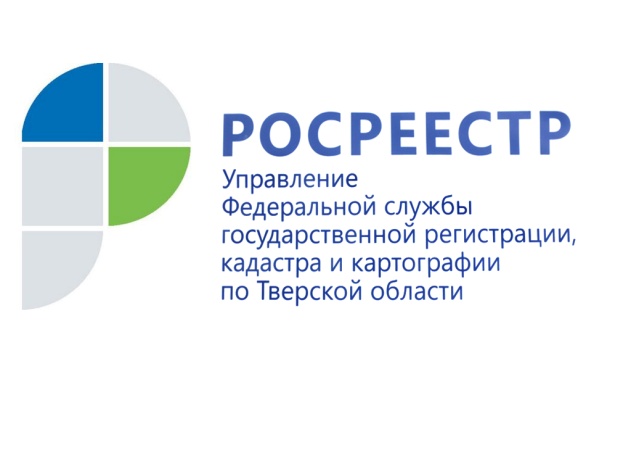 Более 3 миллионов рублей взыскано в тверском регионе с нарушителей земельного законодательства в 1 полугодии 2020 годаИтоги работы в сфере государственного земельного надзора за январь-июнь 2020 года подведены на расширенном заседании коллегии Управления Росреестра по Тверской области, которое прошло 13 августа в формате видеосвязи. Согласно статистике Управления взыскиваемость с учётом штрафов за предыдущие периоды составила 120%. Всего за 6 месяцев текущего года тверской Росреестр выполнил 542 проверки соблюдения земельного законодательства, что на 7,9% меньше по сравнению с аналогичным периодом 2019 года. Снижение количества проверок связано с распространением новой коронавирусной инфекции, из-за которой проведение плановых и внеплановых проверок в отношении физических лиц на некоторое время было приостановлено, а в отношении юридических лиц и индивидуальных предпринимателей - прекращено до конца 2020 года. В ходе проведения проверок государственными земельными инспекторами выявлено 458 нарушений земельного законодательства. Доля проверок, по итогам которых выявлены нарушения составила 84,5%. Данный показатель значительно выше установленного Росреестром целевого показателя в 55%.Заместитель начальника отдела государственного земельного надзора Управления Росреестра по Тверской области Ирина Голубева: «При выявлении нарушения в ходе проведения проверки государственный земельный инспектор выдаёт нарушителю предписание об устранении выявленного нарушения и устанавливает для этого определённый срок. По истечению данного срока проводится проверка исполнения выданного предписания. В первом полугодии 2020 года специалистами Управления выдано 396 таких предписаний, 281 из них исполнено (нарушения устранены). Таким образом, устраняемость нарушений по итогам 6 месяцев текущего года в тверском регионе составила 71%, что на 3% выше данного показателя за январь-июнь 2019 года». Эпидемиологическая обстановка в Верхневолжье, сложившаяся в 1 полугодии 2020 года, несколько сказалась и на числе проведённых административных обследований земельных участков. В 1 полугодии 2020 года их количество снизилось на 3,8%: с 543 административных обследований за 6 месяцев 2019 года до 522 – за аналогичный период текущего года. При этом в 398 случаях (76,2%) также были выявлены признаки нарушения земельного законодательства.О РосреестреФедеральная служба государственной регистрации, кадастра и картографии (Росреестр) является федеральным органом исполнительной власти, осуществляющим функции по государственной регистрации прав на недвижимое имущество и сделок с ним, по оказанию государственных услуг в сфере ведения государственного кадастра недвижимости, проведению государственного кадастрового учета недвижимого имущества, землеустройства, государственного мониторинга земель, навигационного обеспечения транспортного комплекса, а также функции по государственной кадастровой оценке, федеральному государственному надзору в области геодезии и картографии, государственному земельному надзору, надзору за деятельностью саморегулируемых организаций оценщиков, контролю деятельности саморегулируемых организаций арбитражных управляющих. Подведомственными учреждениями Росреестра являются ФГБУ «ФКП Росреестра» и ФГБУ «Центр геодезии, картографии и ИПД». Контакты для СМИМакарова Елена Сергеевнапомощник руководителя Управления Росреестра по Тверской области+7 909 268 33 77, (4822) 34 62 2469_press_rosreestr@mail.ruwww.rosreestr.ru170100, Тверь, Свободный пер., д. 2